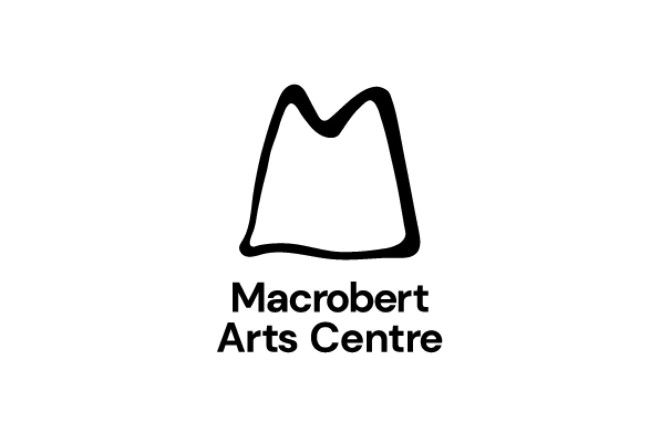 Transport Subsidy FormThis is only available to any school & nursery groups of 20 or more and is only available to those in the Forth Valley area. This scheme will refund a maximum amount of £200 of your coach hire cost. Limited funds are available and applications will only be considered on a first come basis.Please fill in all details below and return to Macrobert Arts Centre along with a copy of your coach hire invoice and a receipt on payment.This request should be sent to macrobert at the address below within one month of your visit. Late requests / incomplete applications may not be considered.Organisation & Performance DetailsOrganisation & Performance DetailsOrganisation & Performance DetailsOrganisation & Performance DetailsOrganisation & Performance DetailsOrganisation & Performance DetailsOrganisation & Performance DetailsOrganisation & Performance DetailsOrganisation & Performance DetailsContact Name:Organisation:Local Authority:Address:Postcode:Tel:Email:Performance:Performance:Date:Time:Transport RequestedTransport RequestedTransport RequestedTransport RequestedTransport RequestedTransport RequestedTransport RequestedTransport RequestedTransport RequestedAmount Requested: £Amount Requested: £Amount Requested: £Amount Requested: £Amount Requested: £Amount Requested: £Amount Requested: £Amount Requested: £Amount Requested: £To enable a quick reimbursement please supply your bank details:To enable a quick reimbursement please supply your bank details:To enable a quick reimbursement please supply your bank details:To enable a quick reimbursement please supply your bank details:To enable a quick reimbursement please supply your bank details:To enable a quick reimbursement please supply your bank details:To enable a quick reimbursement please supply your bank details:To enable a quick reimbursement please supply your bank details:To enable a quick reimbursement please supply your bank details:Bank Name:Bank Name:Bank Name:Bank Name:Sort Code:Sort Code:Sort Code:Sort Code:      -      -      -      -      -Account Number:Account Number:Account Number:Account Number:Please return to:Transport SubsidyMacrobert Arts CentreFK9 4LAPlease return to:Transport SubsidyMacrobert Arts CentreFK9 4LAPlease return to:Transport SubsidyMacrobert Arts CentreFK9 4LAPlease return to:Transport SubsidyMacrobert Arts CentreFK9 4LAMacrobert Use:Macrobert Use:Macrobert Use:Macrobert Use:Macrobert Use: